ОПИС ДИСЦИПЛІНИ              Інтегрований захист рослин – дисципліна що вивчає системи заходів захисту, спрямованих на довгострокове регулювання розвитку та поширеності шкідливих організмів, зведення їх до екологічно невідчутного рівня на основі фітосанітарного прогнозу, врахування економічних порогів шкідливості, дії корисних організмів, використання  	енергоощадних  	і  	природоохоронних  технологій  вирощування сільськогосподарських культур.    Дисципліна “Інтегрований захист рослин” вивчає ряд питань з метою  формування у слухачів системи знань щодо особливостей захисту сільськогосподарських культур на природоохоронній основі залежно від зональних аспектів та систем землеробства.   Мета дисципліни – підготовка висококваліфікованих фахівців, здатних розробляти та практично застосовувати комплекс доцільних заходів захисту, залежно від фітосанітарного стану агроценозів з метою зниження чисельності шкідливих організмів до економічноневідчутного рівня.  Набуття компетентностей: Інтегральна компетентність (ІК): здатність розв’язувати складні спеціалізовані задачі та практичні проблеми професійної діяльності з захисту і карантину рослин і застосовувати теоретичні знання та методи фітосанітарного моніторингу, огляду, аналізу, експертизи, що характеризується комплексністю та невизначеністю умов. Загальні компетентності (ЗК):  3К03. Здатність генерувати нові ідеї (креативність).  ЗК08. Здатність проведення досліджень на відповідному рівні Фахові (спеціальні) компетентності (ФК): СК01. Здатність збирати та аналізувати релевантні дані, включно з аерозондуванням і моніторингом, та аналізувати релевантні компетентності дані, у тому числі за допомогою сучасних методів аналізу даних і спеціалізованого програмного забезпечення. СК03. Здатність використовувати ефективні методики визначення та ідентифікації шкідливих організмів, проводити фітосанітарну діагностику хвороб рослин,  комах, кліщів, нематод, гризунів та бур'янів за стадіями розвитку і етапами органогенезу рослин. СК04. Здатність розробляти прогнозні моделі та  технологічні схеми забезпечення дотримання  фітосанітарних вимог дистанційного і стаціонарного фітосанітарного моніторингу. СК07. Здатність обґрунтовувати методики з визначення та ідентифікації шкідливих організмів, проводити фітосанітарну діагностику хвороб рослин, комах, кліщів, нематод, гризунів та бур'янів за стадіями розвитку і етапами органогенезу рослин. Програмні результати навчання (ПР): ПРН 02. Відшуковувати потрібну інформацію у науково-технічній літературі, базах даних та інших джерелах, аналізувати і оцінювати наявну інформацію. ПРН 03. Здійснювати техніко-економічні розрахунки проєктно-конструкторських рішень, аналізувати та оцінювати їх ефективність, екологічні та соціальні наслідки на коротко-та довгострокову перспективу. ПРН 07. Розробляти сезонні, короткострокові, довгострокові прогнози на підставі даних, особливостей біологічного розвитку, розмноження і поширення шкідливих організмів. ПРН 09. Розробляти, обґрунтовувати та застосовувати фітосанітарні заходи захисту до рослинних багатств країни і навколишнього середовища загалом від занесення та поширення небезпечних карантинних шкідливих організмів. ПРН 12. Володіти інноваційними підходами та принципами при проведенні аналізу фітосанітарного ризику, досліджень із карантинними організмами, ідентифікації видового складу шкідливих організмів для груп товарів; ПРН 13. Володіти професійними знаннями щодо фітосанітарної діагностики рослини і продукції рослинного походження, обґрунтовано застосовувати до них фітосанітарні засоби захисту; СТРУКТУРА КУРСУ  ПОЛІТИКА ОЦІНЮВАННЯ   ШКАЛА ОЦІНЮВАННЯ СТУДЕНТІВ   Рекомендована література Кліщі та нематоди. Ч.2. Нематоди: підручник / О.А. Бабич, А.Г. Бабич, Л.О. Білявська – Київ: НУБіП України, 2020. – 844 с. Лікарські рослини. Технологія вирощування та використання / Якубенко Б. Є., Біленко В. Г. , Лікар Я.О. , Лушпа В. І. - Ліра-К, 2020.-597с. Мойсієнко В. В. Лікарські рослини у ветеринарній медицині. Підручник. Житомир. Видав: ПП «Рута». 2020. 168 с., іл Нематоди: Навч. посібник / А.Г. Бабич, О.А. Бабич – Київ: ЦП «Компринт», 2018. – 436 с. Концепція створення поліфункціональних біопрепаратів для оптимізації фітосанітарного стану сучасних агроценозів. Л.О. Білявська, А.Г. Бабич, Г.О. Іутинська, О.А. Бабич, М.В. Лобода – Київ: ЦП Компринт, 2022.-513с. Дитиленхози і гетеродерози рослин. А.Г. Бабич, О.О. Шестеперов, О.А. Бабич – Київ: ЦП Компринт, 2021.-661с. Яковлєв Р.В. Агрозоологія. Навч. Посібник/ -К: Прінтеко, 2021.-500с.  Аналіз фітосанітарного ризику карантинних шкідливих організмів: навчальний посібник для підготовки студентів з дисципліни «Аналіз фітосанітарного ризику» спеціальності 202 «Захист і карантин рослин» / О. О. Сикало, Т. О. Чернега. - К.: , 2018. - 324 с Основи технічної ентомології : навчальний посібник / М. С. Мороз. - К. : ЦП "КОМПРИНТ", 2019. - 463 с. Оздоровчо-профілактичні продукти з екстрактами лікарських трав та нетрадиційної сировини : монографія / М. М. Жеплінська [та ін.]. - К.: ТОВ Ямчинський О.В., 2021. - 363 с. 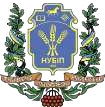 СИЛАБУС ДИСЦИПЛІНИ    «ІНТЕГРОВАНИЙ ЗАХИСТ РОСЛИН»   Ступінь вищої освіти - Магістр   Спеціальність – 202 – «Захист рослин та карантин»   Освітня програма “Карантин рослин”  Рік навчання ____1____, семестр ____1_____   Форма навчання – денна_____(денна, заочна)   Кількість кредитів ЄКТС___6_____   Мова викладання – українська (українська, англійська, німецька)   _______________________ Лектор курсу   Бабич Анатолій Григорович, доктор біологічних наук   Контактна інформація лектора (e-mail)   Сторінка курсу в eLearn   BabichAG@nubip.edu.ua_____________________________________ _______________________________________________________   Тема  Години  (лекції/лаборат орні, практичні, семінарські)  Результати навчання  Завдання  Оцінюва ння  Модуль 1 Модуль 1 Модуль 1 Тема 1.  Агрокліматичне районуванняУкраїни. Структурапосівних площ тавплив сучаснихсівозмін наформуванняшкідливогобіорізноманіттяагроценозівП.Р.1.   Домінуючі шкідливі види та сучасна інтегрованасистема захисту зернових колосових культур2/2  Ознайомитися з загальною характеристикою посівних площ та вплив сучаснихсівозмін на формуванняшкідливого біорізноманіттяагроценозів Знати біологію, екологію, шкідливість основних груп шкідливих організмів та їх  ЕПШ по відношенню до різних культур в різних ґрунтово - кліматичних зонах України.  Вміти проводити спеціальні методи обліку фітофагів в агроценозах.  Розуміти шляхи запобігання втратам продукції від шкідників, хвороб і бур’янів.   Уміти застосовувати систему захисту від шкідників, хвороб і бур’янів. Знати технологію безпечного застосування пестицидів.  Застосовувати на практиці здобуті знання щодо контролю шкідників, хвороб і бур’янів.  Здача практичної роботи.  15Тема 2. Основні групишкідливих організмів. Фітопаразитичні нематоди, ракоподібні, багатоніжки, кліщі, комахи, слимаки, гризуниП.Р. 2. Домінуючі шкідливі види та сучасна інтегрованасистема захисту кукурудзиДомінуючі шкідливі види та сучасна інтегрованасистема захисту хмелю, тютюну та махорки4/8  Ознайомитися з загальною характеристикою посівних площ та вплив сучаснихсівозмін на формуванняшкідливого біорізноманіттяагроценозів Знати біологію, екологію, шкідливість основних груп шкідливих організмів та їх  ЕПШ по відношенню до різних культур в різних ґрунтово - кліматичних зонах України.  Вміти проводити спеціальні методи обліку фітофагів в агроценозах.  Розуміти шляхи запобігання втратам продукції від шкідників, хвороб і бур’янів.   Уміти застосовувати систему захисту від шкідників, хвороб і бур’янів. Знати технологію безпечного застосування пестицидів.  Застосовувати на практиці здобуті знання щодо контролю шкідників, хвороб і бур’янів.  Здача практичної роботи.  15  Тема 3. Хворобисільськогосподарськи хкультур. Неінфекційні таінфекційні.Найважливіші групизбудників хвороб рослин.Гриби, актиноміцети,бактерії, віруси, віроїди.П.Р. 3  Домінуючі шкідливі види та сучасна інтегрована система захисту зернових бобових культур 	4/4  Ознайомитися з загальною характеристикою посівних площ та вплив сучаснихсівозмін на формуванняшкідливого біорізноманіттяагроценозів Знати біологію, екологію, шкідливість основних груп шкідливих організмів та їх  ЕПШ по відношенню до різних культур в різних ґрунтово - кліматичних зонах України.  Вміти проводити спеціальні методи обліку фітофагів в агроценозах.  Розуміти шляхи запобігання втратам продукції від шкідників, хвороб і бур’янів.   Уміти застосовувати систему захисту від шкідників, хвороб і бур’янів. Знати технологію безпечного застосування пестицидів.  Застосовувати на практиці здобуті знання щодо контролю шкідників, хвороб і бур’янів.  Здача практичної роботи.  Написання тестів. 15  Тема 4. Бур’яни.Класифікація ізональне поширення.Сучасні системиконтролювання бур’янівП.Р. 4.  Домінуючі шкідливі види та сучасна інтегрована система захисту багаторічних бобових культур3/4Ознайомитися з загальною характеристикою посівних площ та вплив сучаснихсівозмін на формуванняшкідливого біорізноманіттяагроценозів Знати біологію, екологію, шкідливість основних груп шкідливих організмів та їх  ЕПШ по відношенню до різних культур в різних ґрунтово - кліматичних зонах України.  Вміти проводити спеціальні методи обліку фітофагів в агроценозах.  Розуміти шляхи запобігання втратам продукції від шкідників, хвороб і бур’янів.   Уміти застосовувати систему захисту від шкідників, хвороб і бур’янів. Знати технологію безпечного застосування пестицидів.  Застосовувати на практиці здобуті знання щодо контролю шкідників, хвороб і бур’янів.  Здача практичної роботи.  Написання тестів. 15  Тема 5. Вплив абіотичних, едафічних, біотичних та антропічних факторів на шкідливі організмиП.Р. Домінуючі шкідливі види та сучасна інтегрована система захисту олійних культур2/4Ознайомитися з загальною характеристикою посівних площ та вплив сучаснихсівозмін на формуванняшкідливого біорізноманіттяагроценозів Знати біологію, екологію, шкідливість основних груп шкідливих організмів та їх  ЕПШ по відношенню до різних культур в різних ґрунтово - кліматичних зонах України.  Вміти проводити спеціальні методи обліку фітофагів в агроценозах.  Розуміти шляхи запобігання втратам продукції від шкідників, хвороб і бур’янів.   Уміти застосовувати систему захисту від шкідників, хвороб і бур’янів. Знати технологію безпечного застосування пестицидів.  Застосовувати на практиці здобуті знання щодо контролю шкідників, хвороб і бур’янів.  10	Написання підсумкової роботи з модуля 1  	 	Написання підсумкової роботи з модуля 1  	 	Написання підсумкової роботи з модуля 1  	 	Написання підсумкової роботи з модуля 1  	 30  Всього за  модуль 1  15/22  100  	Модуль 2	 	Модуль 2	 	Модуль 2	 	Модуль 2	 	Модуль 2	 Тема  6. Теоретичні іприкладні проблемизахисту рослин в сучаснихумовах.П.Р. 	 Домінуючі шкідливі види та сучасна інтегрованасистема захисту коренеплідних культур 2/2  Знати біологію, екологію, шкідливість основних груп шкідливих організмів та їх  ЕПШ по відношенню до різних культур в різних ґрунтово - кліматичних зонах України.  Вміти проводити спеціальні методи обліку фітофагів в агроценозах.  Розуміти шляхи запобігання втратам продукції від шкідників, хвороб і бур’янів.   Уміти застосовувати систему захисту від шкідників, хвороб і бур’янів. Знати технологію безпечного застосування пестицидів.  Застосовувати на практиці здобуті знання щодо контролю шкідників, хвороб і бур’янів.  Здача практичної  роботи.   15  Тема 7. Карантин рослин і організаційно господарськізаходи.
П.Р. Домінуючі шкідливі види та сучасна інтегрованасистема захисту бульбоплідних культур 	2/2  Знати біологію, екологію, шкідливість основних груп шкідливих організмів та їх  ЕПШ по відношенню до різних культур в різних ґрунтово - кліматичних зонах України.  Вміти проводити спеціальні методи обліку фітофагів в агроценозах.  Розуміти шляхи запобігання втратам продукції від шкідників, хвороб і бур’янів.   Уміти застосовувати систему захисту від шкідників, хвороб і бур’янів. Знати технологію безпечного застосування пестицидів.  Застосовувати на практиці здобуті знання щодо контролю шкідників, хвороб і бур’янів.  Здача практичної роботи.   15  Тема 8.  Методи захистурослин.Оцінка ефективностіпестицидів. Післядіяпестицидів. Резистентністьшкідливих організмів	П.Р. Домінуючі шкідливі види та сучасна інтегрованасистема захисту овочевих культур4/2  Знати біологію, екологію, шкідливість основних груп шкідливих організмів та їх  ЕПШ по відношенню до різних культур в різних ґрунтово - кліматичних зонах України.  Вміти проводити спеціальні методи обліку фітофагів в агроценозах.  Розуміти шляхи запобігання втратам продукції від шкідників, хвороб і бур’янів.   Уміти застосовувати систему захисту від шкідників, хвороб і бур’янів. Знати технологію безпечного застосування пестицидів.  Застосовувати на практиці здобуті знання щодо контролю шкідників, хвороб і бур’янів.  Здача практичної роботи.   15  Тема  9. Оцінкафітосанітарного стануагроценозів. Прогноз якневід’ємнаскладова інтегрованогозахисту рослинП.Р. 	  Домінуючі шкідливі види та сучасна інтегрованасистема захисту плодових культур3/1  Знати біологію, екологію, шкідливість основних груп шкідливих організмів та їх  ЕПШ по відношенню до різних культур в різних ґрунтово - кліматичних зонах України.  Вміти проводити спеціальні методи обліку фітофагів в агроценозах.  Розуміти шляхи запобігання втратам продукції від шкідників, хвороб і бур’янів.   Уміти застосовувати систему захисту від шкідників, хвороб і бур’янів. Знати технологію безпечного застосування пестицидів.  Застосовувати на практиці здобуті знання щодо контролю шкідників, хвороб і бур’янів.  Здача практичної роботи.   15  Тема 10. Концепціяінтегрованого захистурослин. Сучасні принципиуправління фітосанітарнимстаном агроценозів.П.Р. Домінуючі шкідливі види та сучасна інтегрованасистема захисту ягідних культур та винограду. Домінуючі шкідливі види та сучасна інтегрованасистема захисту прядивних культур4/810Написання підсумкової роботи з модуля 2  Написання підсумкової роботи з модуля 2  Написання підсумкової роботи з модуля 2  30  Всього за  модуль 2  15/23100  Всього за 2 семестр  Всього за 2 семестр  Всього за 2 семестр  70  Екзамен  30   Всього за курс  Всього за курс  Всього за курс  100  Політика щодо дедлайнів та перескладання:   Роботи, які здаються із порушенням термінів без поважних причин, оцінюються на нижчу оцінку. Перескладання модулів відбувається із дозволу лектора за наявності поважних причин (наприклад, лікарняний).    Політика щодо академічної доброчесності:   Списування під час контрольних робіт та екзаменів заборонені (в т.ч. із використанням мобільних девайсів). Самостійні  роботи, реферати повинні мати коректні текстові посилання на використану літературу   Політика щодо відвідування:   Відвідування занять є обов’язковим. За об’єктивних причин (наприклад, хвороба, міжнародне стажування) навчання може відбуватись індивідуально (в он-лайн формі за погодженням із деканом факультету)   Рейтинг здобувача вищої освіти, бали  Оцінка національна за результати складання екзаменів заліків  Оцінка національна за результати складання екзаменів заліків  Рейтинг здобувача вищої освіти, бали  екзаменів   заліків   90-100   відмінно   зараховано   74-89   добре   зараховано   60-73   задовільно   зараховано   0-59   незадовільно   не зараховано   